                                                                                                             ПРОЄКТ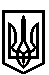 ТРОСТЯНЕЦЬКА СІЛЬСЬКА РАДАТРОСТЯНЕЦЬКОЇ ОБ'ЄДНАНОЇ ТЕРИТОРІАЛЬНОЇ ГРОМАДИМиколаївського району  Львівської областіVІІ сесія VІІІ скликанняР І Ш Е Н Н Я10 лютого 2021 року                             с. Тростянець		                                         №Про затвердження акту встановлення і узгодження меж земельної ділянки Петраш Л.І. в с. Суха ДолинаРозглянувши заяву та акт встановлення і узгодження меж земельної ділянки                                  гр. Петраш Л.І. з суміжними землекористувачами в с. Суха Долина,  керуючись ст. 118, ст. 158 Земельного Кодексу України, пунктом 34 частини першої статті 26 Закону України «Про місцеве самоврядування в Україні», сільська радаВИРІШИЛА           1.Затвердити акт встановлення і узгодження меж земельної ділянки для ведення особистого селянського господарства площею 0,3800 га с. Суха Долина  гр. Петраш Любові Іванівні без підпису Яримович В.Г., який безпідставно відмовляється від підпису акту узгодження меж земельної ділянки.             2. Контроль за виконанням рішення покласти на постійну комісію з питань земельних відносин, будівництва, архітектури, просторового планування, природних ресурсів та екології  (голова комісії І. Соснило).Сільський голова                                                          		                       Михайло Цихуляк